UTILITY SERVICE APPLICATION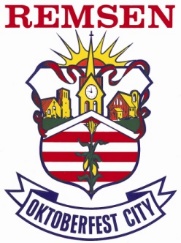            CITY OF REMSEN  |  REMSEN MUNICIPAL UTILITIES008 W 2nd STREET  | 712-786-2136PRIMARY NAME ON ACCOUNTOTHER RESPONSIBLE PARTYIn signing the above application, you are entering into a contract with Remsen Municipal Utilities and agree to take upon the financial responsibility of the account. Sewer and Garbage are occupancy-based charges, and you are responsible for notifying the City Offices of any change in the number of people in the household. You agree to pay all debt acquired while the account is active and will be subject to the disconnection and or collection process if the account is not kept in good standing.Applicant Signature: ____________________________________________________________________ Date: _______________________Co-Applicant Signature: ________________________________________________________________ Date: _______________________All applications require a $250 deposit to be paid before account activation.Every new account will be charged a $30 set up fee. This charge will be placed on your first utility bill.OFFICE USE ONLYDate of Application:Date Service Desired:Service Address:Service Address:Name (Last, First, Middle, Maiden):Name (Last, First, Middle, Maiden):Name (Last, First, Middle, Maiden):DOB:          Social Security:Phone:Occupation:Employer:Years Employed:Mailing Address (if different than above):Mailing Address (if different than above):               Purchase                        RentNumber in household:Have you previously been a customer of Remsen Municipal Utilities:          Yes                 NoIf Yes, at what address:Have you previously been a customer of Remsen Municipal Utilities:          Yes                 NoIf Yes, at what address:Name (Last, First, Middle, Maiden):Name (Last, First, Middle, Maiden):Name (Last, First, Middle, Maiden):Relationship:Relationship:Relationship:DOB:          Social Security:Phone:Occupation:Employer:Years Employed:Utility Account Number:Utility Account Number:SW/GB Checked:Deposit Paid:Method of Payment:Set Up Fee Charged: